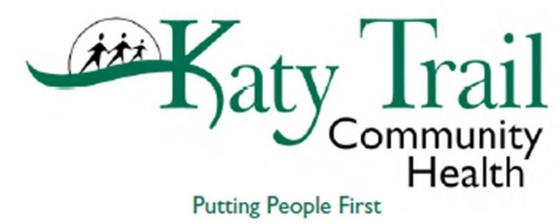 Religious Accommodation Request FormSection 1: To be completed by employee or applicantName: ____________________________________          Date of request: _____________________Email address: ______________________________	 Telephone Number: __________________Employee position/position applying for: ________________________________________________Requested accommodation (job change, schedule change, dress/appearance code exception, vaccination exemption, etc.):____________________________________________________________________________________________________________________________________________________________________Length of time the accommodation is needed: ____________________________________________Describe the religious belief or practice that necessitates this request for accommodation:______________________________________________________________________________________________________________________________________________________________________________________________________________________________________________________Describe any alternate accommodations that might address your needs:______________________________________________________________________________________________________________________________________________________________________________________________________________________________________________________I have read and understand Katy Trail Community Health’s policy on religious accommodation. My religious beliefs and practices, which result in this request for a religious accommodation, are sincerely held. I understand that the accommodation requested above may not be granted but that the company will attempt to provide a reasonable accommodation that does not create an undue hardship on the company. Employee/Applicant signature: _____________________________ Date: ___________________